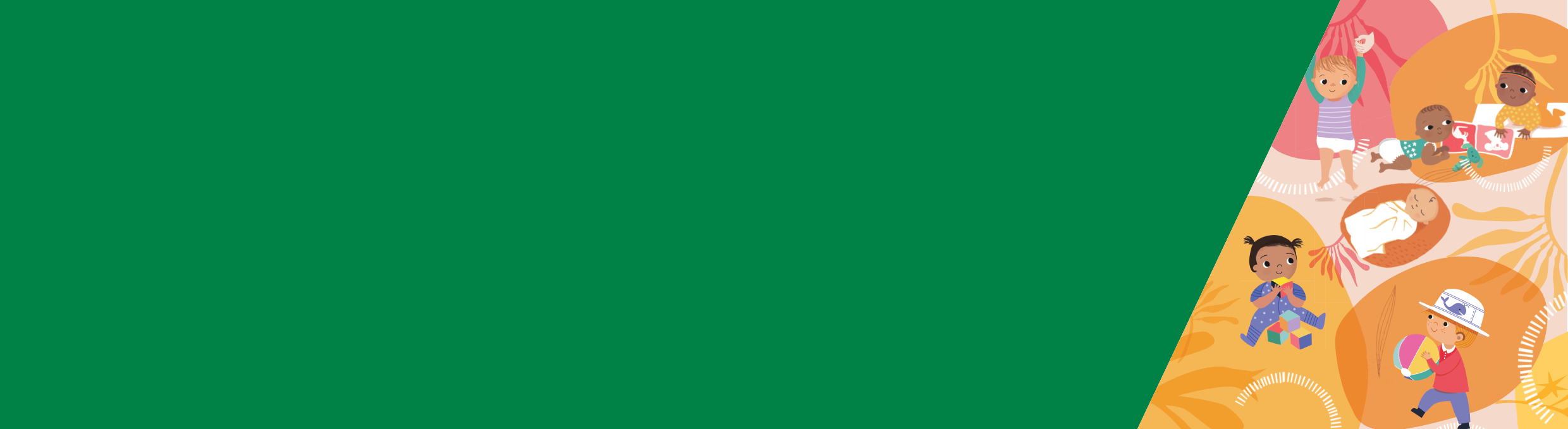 SummaryBabies at 6 – 12 months are beginning to know the difference between night and day. They may not need to wake up as much at night because night feeds will have reduced.At this age, most babies sleep 10 – 14 hours in a 24-hour period. Their longest sleep period tends to be at night.By 6 – 12 months babies can become upset if you leave the room. They know you are the one who cares for them and keeps them safe.Your baby may have two daytime naps for one to two hours, but don’t worry if they aren’t as each baby is different and sleeping patterns vary a lot.Sleep patterns and behavioursFrom about the age of six months, your baby’s sleep patterns gradually become more developed.They begin to recognise the difference between day and night.As they are learning to self-settle and go back to sleep on their own, they may not wake up as much. Most babies sleep 10–14 hours in a 24-hour period.Every child is different, so don’t worry too much if your child has different sleep patterns to those described here. If you are concerned about your child, contact your local maternal and child health nurse, doctor or the Maternal and Child Health Line on Tel: 13 22 29.Sleep rhythmsFrom six to 12 months of age babies tend to sleep for the longest period at night.They may start to nap only about twice a day for one to two hours. Daytime napping is still important for the healthy development of your baby.All babies are different, and your baby may sleep more or less.Separation and your babyFrom six to 12 months, babies can become upset if you leave the room, even if it is for a short period of time. This is because they associate you as the person that cares for them and keeps them safe. This is known as person permanence. This is normal and does not mean that you can’t leave the room.If your baby mostly wants to stay close to you at all times and cries when they are separated from you, we sometimes call this separation anxiety. More information about anxiety in children can be found on the Better Health Channel <https://www.betterhealth.vic.gov.au/child-health>.This means it might take longer for babies to fall asleep. SettlingThe number of times your six to 12-month-old baby wakes up during the night may temporarily increase. You can help your baby settle by:placing your baby in their cot when they are tired, but still awakerecognising and responding to tired signsusing positive and consistent bedtime routinesusing your presence as a safety signal to reduce your baby’s anxiety by sleeping in their room - parental presencestaying in their room until they fall asleep and then leaving - camping outresponding to your baby’s comfort needs while helping them settle and sleep – responsive settlingThere are a few different strategies you can use to help your baby to help your baby sleep and settle. By six months your will begin to recognise their signs and cues. Every baby and family is different and it is up to your to decide which strategy you are comfortable with and works for you and your baby.To learn more about each of the things in this list, download ‘Factsheet 8: Preventing sleep concerns: babies 6–12 months’ and ‘Factsheet 11: Solutions to sleep concerns: babies 6–12 months’ from the Better Health Channel <https://www.betterhealth.vic.gov.au/child-health>.If you are worried about your baby’s sleep and settling, track how long and when your baby is sleeping, every day for a week or so.This can give you a clear idea of what might be going on.If you are still concerned after you have tried different approaches for one to two weeks, talk to your maternal and child health nurse, doctor or call the Maternal and Child Health Line on Tel: 13 22 29.Sleep and settling for 
early childhoodFactsheet 3: Typical sleep behaviour: babies 6–12 monthsTo receive this form in an accessible format email Maternal and Child Health and Parenting <MCH@dhhs.vic.gov.au>.Authorised and published by the Victorian Government, 1 Treasury Place, Melbourne.© State of Victoria, Australia, Department of Health and Human Services September, 2019. Available at the Better Health Channel <https://www.betterhealth.vic.gov.au/child-health>.This factsheet is based on research undertaken by KPMG on behalf of the Department of Health and Human Services. The research included a comprehensive overview of contemporary research and evidence-based approaches and interventions for sleep and settling in early childhood. It considered developmentally appropriate strategies and cultural diversity. Download the full research report from the MCH Service webpage <https://www2.health.vic.gov.au/maternal-child-health>.